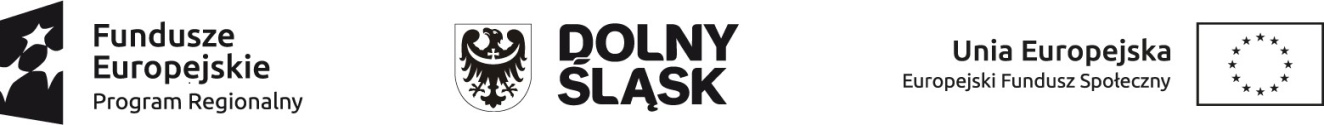 Projekt pn. „Edukacja w gminie Wisznia Mała - nowe otwarcie” jest finansowany z Unii Europejskiej w ramach Europejskiego Funduszu SpołecznegoZałącznik nr12 DO UMOWY O DOFINANSOWANIE PROJEKTU (uproszczone metody rozliczania) W RAMACHREGIONALNEGOPROGRAMUOPERACYJNEGOWOJEWÓDZTWADOLNOŚLĄSKIEGO2014–2020WSPÓŁFINANSOWANEGOZEŚRODKÓWEUROPEJSKIEGOFUNDUSZUSPOŁECZNEGO:MinimalnywzórszczegółowegoharmonogramuudzielaniawsparciawProjekcieMINIMALNYWZÓRSZCZEGÓŁOWEGOHARMONOGRAMUUDZIELANIAWSPARCIAWPROJEKCIE*Zadanie nr 2, SP Psary, ul. Główna 40, 51-180 Psary*w harmonogramie można zawrzeć również takie informacje jak numer grupy, imię i nazwisko prowadzącego zajęcia, liczba godzin zajęć danego dnia itd.Podpis koordynatora w szkoleRodzaj wsparciaData realizacjiwsparciaGodziny w których wsparcie jest realizowane (od1.09.22r.do 30.10.22r.)Dokładny adres realizacji wsparciaNr grupyMatematyka3.10, 17.10, 24.10 - poniedziałki11,50-12,35SP Psary, ul. Główna 40, 51-180 PsaryPsary/1Matematyka21.09, 28.09, 07.10, 21.10, 28.10 - piątki12,45-13.30j.w.Psary/2Matematyka7.10, 28.10 - piątki7.00-7.45j.w.Psary/3Matematykaj.w.Psary/4Matematyka16.09, 23.09, 7.10, 21.10, 28.10 - piątki8.00-8.45j.w.Psary/5Matematyka 11.10,18.10, 25.10 - wtorki13.40-14.25j.w.Psary/6Matematyka wyrównawcza06.10, 13.10 - czwartki7,00-7.45j.w.Psary/7Matematyka wyrównawcza5.10, 19.10, 26.10 - poniedziałki12.45-13.30j.w.Psary/8Matematyka wyrównawcza4.10, 11.10, 18.10, 25.10 - wtorki12.45-13.30j.w.Psary/9Matematyka wyrównawcza11.10, 18.10, 25.10- wtorki14.35-15.20j.w.Psary/10Matematyka wyrównawcza22.09, 29.09, 06.10,13.10, 20.10, 27.10 - czwartki12.45-13.30j.w.Psary/11Matematyka wyrównawcza26.09, 10.10, 17.10, 24.10 - poniedziałki13.40-14.25j.w.Psary/12Nauki przyrodnicze29.09, 6.10, 13.10, 20.10, 27.10 - czwartki14.35-15,20j.w.Psary/13Nauki przyrodnicze26.09, 10.10, 17.10, 24.10- poniedziałki14.35-15.20j.w.Psary/14Język angielski04.10, 11.10, 18.10, 25.10 - wtorki7:00-7:45j.w.Psary/15Język angielski3.10, 10.10, 17.10,24.10- poniedziałki14.35-15.20j.w.Psary/16Język angielski05.10, 12.10, 19.10, 26.10 - środy11.50-12.35j.w.Psary/17Język angielski7.10, 21.10, 28.10 - piątki12.45-13.30j.w.Psary/18Język angielski05.10, 12.10, 19.10, 26.10 - środy12.45-13.30j.w.Psary/19Język angielski13.10, 20.10, 27.10- czwartki12.45-13.30j.w.Psary/20Robotyka11.10, 18.10, 25.10- wtorki 15.15-16.45j.w.Psary/21Robotyka12.10, 19.10, 26.10 - środy15.15-16.45j.w.Psary/22Robotykaj.w.Psary/23Robotykaj.w.Psary/24Logopedyczne7.10, 13.10, 21.10 - piątki8.45-9.30j.w.Psary/25Logopedyczne7.10, 13.10, 21.10- piątki9.30-10.15j.w.Psary/26Logopedyczne7.10, 13.10, 21.10- piątki10.15-11.00j.w.Psary/27Korekcyjno-kompensacyjne04.10, 11.10, 18.10, 25.10- wtorki12.45-13.30j.w.Psary/28Korekcyjno-kompensacyjne04.10, 11.10, 18.10, 25.10- wtorki13.35-14.20j.w.Psary/29Korekcyjno-kompensacyjne04.10, 11.10, 18.10, 25.10- wtorki13.30-14.15j.w.Psary/30Grupowa opieka psychologiczno-pedagogiczna3.10, 10.10, 17.10, 24.10- poniedziałki12.45-13.30j.w.Psary/31Grupowa opieka psychologiczno-pedagogiczna04.10, 11.10, 18.10 - wtorki13.30-14.15j.w.Psary/32Grupowa opieka psychologiczno-pedagogiczna04.10, 11.10, 18.10, 25.10- wtorki14.20-15.05j.w.Psary/33Gimnastyka korekcyjna3.10, 10.10, 17.10,24.10- poniedziałki12.45-13.30Psary/34Gimnastyka korekcyjna07.10, 21.10, 28.10 - piątki11.50-12.35Psary/35Indywidualne konsultacje z rodzicami